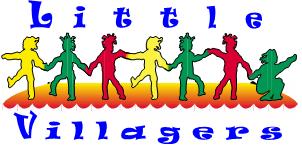 CHANGE OF DETAILS FORMPlease only complete the sections below which have changedCHANGES TO PARENTS / CARERS DETAILS (Please complete at least one section)REQUIRED DAILY USE FOR NEXT SESSION – Please tick requirementsDOCTOR / MEDICAL PRACTICEOTHER PEOPLE WHO MAY BE ALLOWED TO COLLECT YOUR CHILDALTERNATIVE / EMERGENCY CONTACTThe information contained in this form is confidential and will only be shared under appropriate circumstances. I will keep the club informed of any changes to the information on this form.Signature of Carer: ………………………………………………………….	 Date: ………………………….Childs NameClass (Next Term)Date of BirthNameNameAddressAddressPostcodePostcodeTel. No.HomeTel. No.HomeTel. No.WorkTel. No.WorkTel. No.MobileTel. No.MobileEmailEmailMondayTuesdayWednesdayThursdayFridayBreakfast ClubAfter SchoolNameMedical Information (Allergies/Regular Medication)AddressMedical Information (Allergies/Regular Medication)PostcodeDietary RequirementsTel No.Dietary RequirementsNameNameAddressAddressTel. No.Tel. No.RelationshipRelationshipNameNameAddressAddressTel. No.Tel. No.